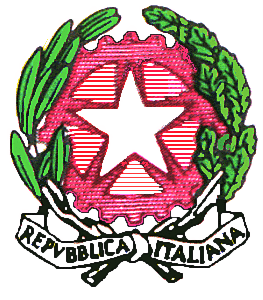 13° Istituto Comprensivo Statale ”Albino Luciani”Gazzi Fucile - 98147 MESSINA ℡ 090/687511 - _ 090/680598: meic86100g@istruzione.it - : meic86100g@pec.istruzione.itCod. Mecc. MEIC86100G - C.F.: 80007440839www.iclucianimessina.gov.it Prot. n 	7164/A19											Messina, 22 settembre 2014  Oggetto:  Convocazione Assemblea dei genitori Si comunica che giovedì 25 settembre è convocata alle ore 10,00 nella palestra del plesso Albino Luciani l’assemblea dei genitori.Il Dirigente ScolasticoGrazia Patanè